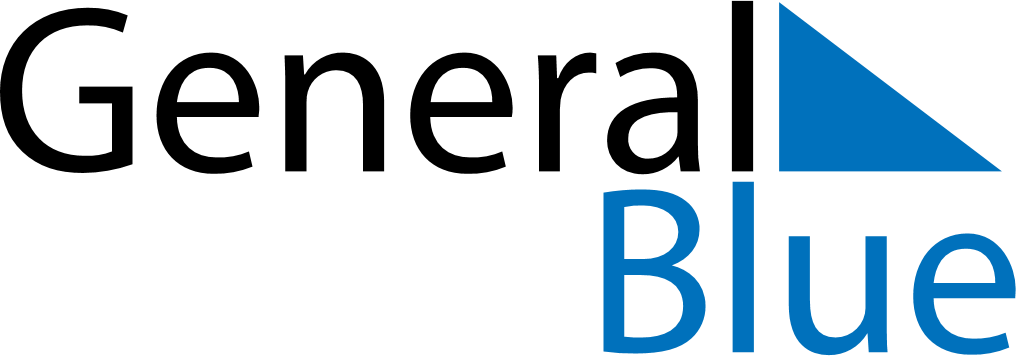 February 2024February 2024February 2024February 2024February 2024February 2024Skjervoy, Troms og Finnmark, NorwaySkjervoy, Troms og Finnmark, NorwaySkjervoy, Troms og Finnmark, NorwaySkjervoy, Troms og Finnmark, NorwaySkjervoy, Troms og Finnmark, NorwaySkjervoy, Troms og Finnmark, NorwaySunday Monday Tuesday Wednesday Thursday Friday Saturday 1 2 3 Sunrise: 9:27 AM Sunset: 2:12 PM Daylight: 4 hours and 45 minutes. Sunrise: 9:21 AM Sunset: 2:17 PM Daylight: 4 hours and 56 minutes. Sunrise: 9:15 AM Sunset: 2:23 PM Daylight: 5 hours and 7 minutes. 4 5 6 7 8 9 10 Sunrise: 9:10 AM Sunset: 2:29 PM Daylight: 5 hours and 18 minutes. Sunrise: 9:05 AM Sunset: 2:34 PM Daylight: 5 hours and 29 minutes. Sunrise: 8:59 AM Sunset: 2:40 PM Daylight: 5 hours and 40 minutes. Sunrise: 8:54 AM Sunset: 2:45 PM Daylight: 5 hours and 51 minutes. Sunrise: 8:49 AM Sunset: 2:51 PM Daylight: 6 hours and 1 minute. Sunrise: 8:44 AM Sunset: 2:56 PM Daylight: 6 hours and 11 minutes. Sunrise: 8:39 AM Sunset: 3:01 PM Daylight: 6 hours and 22 minutes. 11 12 13 14 15 16 17 Sunrise: 8:34 AM Sunset: 3:06 PM Daylight: 6 hours and 32 minutes. Sunrise: 8:29 AM Sunset: 3:11 PM Daylight: 6 hours and 42 minutes. Sunrise: 8:24 AM Sunset: 3:16 PM Daylight: 6 hours and 52 minutes. Sunrise: 8:19 AM Sunset: 3:21 PM Daylight: 7 hours and 2 minutes. Sunrise: 8:14 AM Sunset: 3:26 PM Daylight: 7 hours and 11 minutes. Sunrise: 8:09 AM Sunset: 3:31 PM Daylight: 7 hours and 21 minutes. Sunrise: 8:04 AM Sunset: 3:35 PM Daylight: 7 hours and 31 minutes. 18 19 20 21 22 23 24 Sunrise: 7:59 AM Sunset: 3:40 PM Daylight: 7 hours and 40 minutes. Sunrise: 7:54 AM Sunset: 3:45 PM Daylight: 7 hours and 50 minutes. Sunrise: 7:50 AM Sunset: 3:49 PM Daylight: 7 hours and 59 minutes. Sunrise: 7:45 AM Sunset: 3:54 PM Daylight: 8 hours and 9 minutes. Sunrise: 7:40 AM Sunset: 3:58 PM Daylight: 8 hours and 18 minutes. Sunrise: 7:35 AM Sunset: 4:03 PM Daylight: 8 hours and 27 minutes. Sunrise: 7:30 AM Sunset: 4:07 PM Daylight: 8 hours and 36 minutes. 25 26 27 28 29 Sunrise: 7:26 AM Sunset: 4:12 PM Daylight: 8 hours and 46 minutes. Sunrise: 7:21 AM Sunset: 4:16 PM Daylight: 8 hours and 55 minutes. Sunrise: 7:16 AM Sunset: 4:21 PM Daylight: 9 hours and 4 minutes. Sunrise: 7:12 AM Sunset: 4:25 PM Daylight: 9 hours and 13 minutes. Sunrise: 7:07 AM Sunset: 4:29 PM Daylight: 9 hours and 22 minutes. 